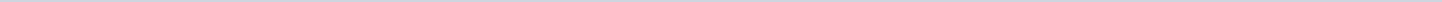 Index (1 onderwerp)1 Lbr VNG 19-106, Onafhankelijke cliëntonderst, Hulpmiddelencentr en stvzkn diverse onderwerpen SD, zaaknr 612015, 20200107Lbr VNG 19-106, Onafhankelijke cliëntonderst, Hulpmiddelencentr en stvzkn diverse onderwerpen SD, zaaknr 612015, 20200107MetadataDocumenten (1)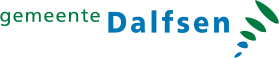 Gemeente DalfsenAangemaakt op:Gemeente Dalfsen29-03-2024 16:17Ingekomen stukPeriode: 2024Laatst gewijzigd28-01-2020 11:34ZichtbaarheidOpenbaarStatusTer afdoening in handen van het college stellen#Naam van documentPub. datumInfo1.Lbr VNG 19-106, Onafhankelijke cliëntonderst, Hulpmiddelencentr en stvzkn diverse onderwerpen SD, zaaknr 612015, 2020010707-01-2020PDF,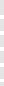 632,91 KB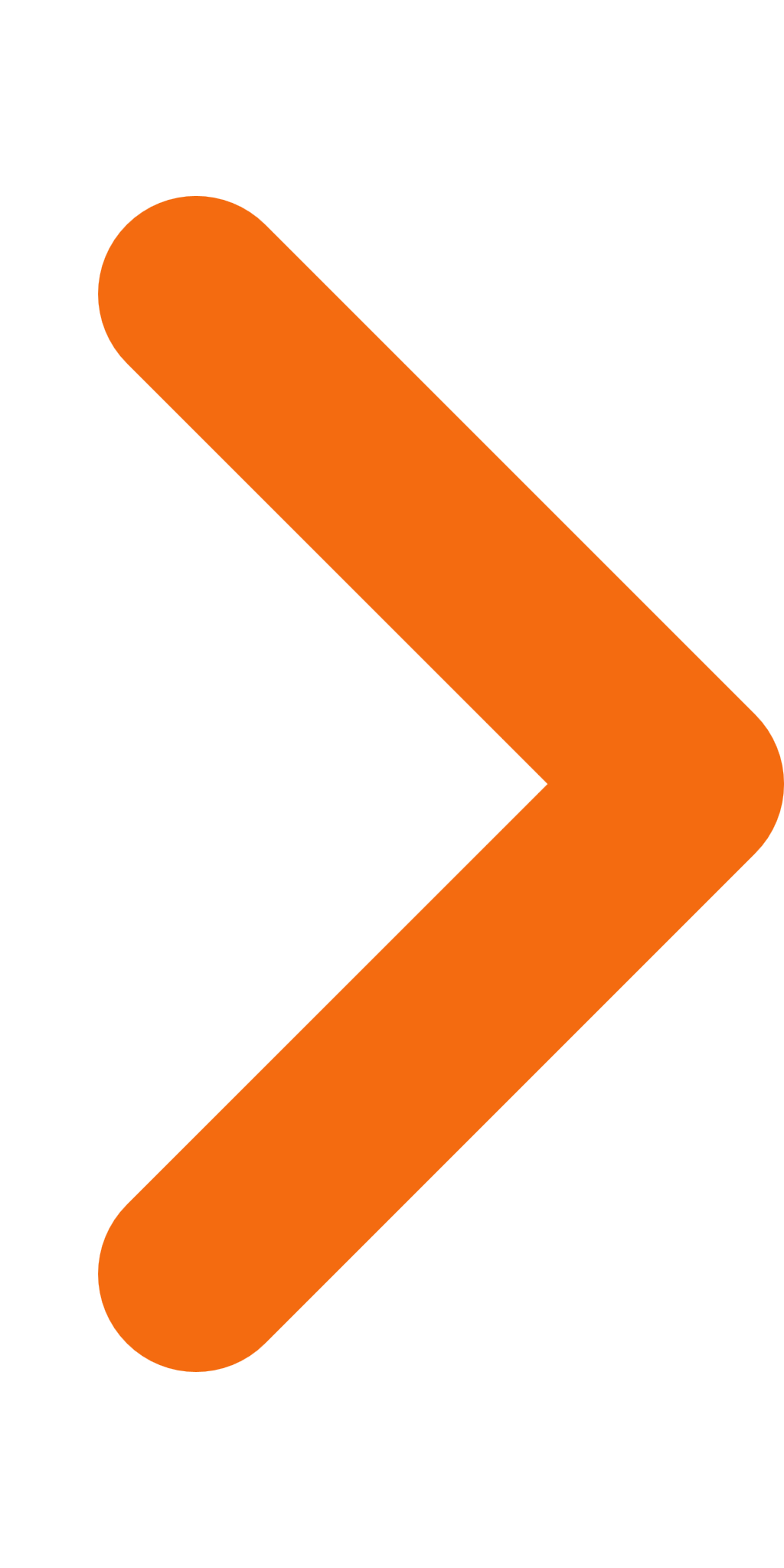 